Эконометрика.Условие.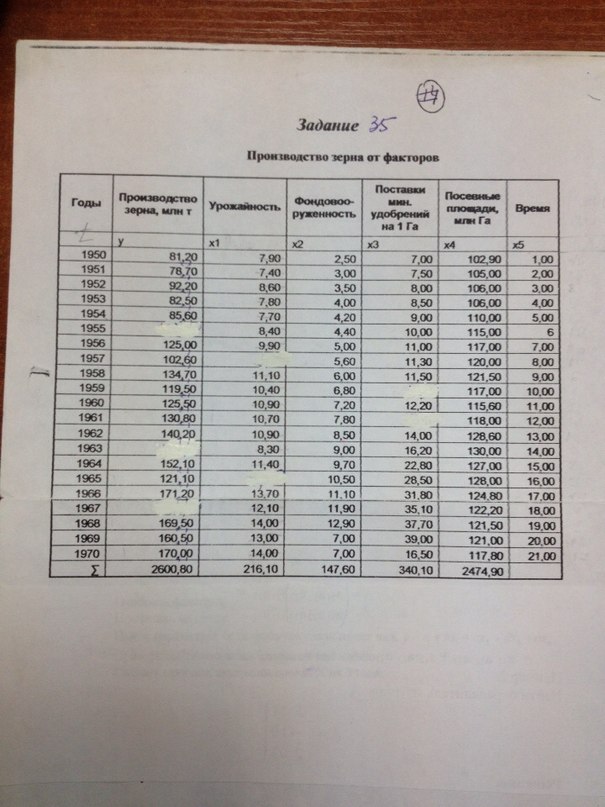 Задание.1. Заполнить пропуски, логика экономического мышления, как они связаны? 
2. Количественный подбор (корреляция) факторов.3. Подбор факторов
4. Нахождение t статистический5. Нахождение параметров b0, b1,b26. Нахождение математического ожидания
7. Проверка наличия или отсутствия автокорреляции8. Проверить равняется ли математическое ожидание 09. Проверить нормальность распределения10. Посчитать общую, объясненную и необъясненную дисперсию11. Проверить нулевую гипотезу для параметров b0, b1, b212. Посчитать коэффициент вариации, коэффициент множественной детерминации13. Посчитать коэффициент множественной корреляции14. Интерпретация уравнения   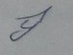 15. Посчитать коэффициент эластичности16. Сделать прогноз и построить графики.